АДМИНИСТРАЦИЯ УСТЬ-БАКЧАРСКОГО СЕЛЬСКОГО ПОСЕЛЕНИЯ ЧАИНСКОГО РАЙОНА ТОМСКОЙ ОБЛАСТИПОСТАНОВЛЕНИЕ00.09.2022                                                                                                  № 69Об утверждении Перечня мест, на которые запрещается возвращать животных без владельцев, и Перечня лиц, уполномоченных на принятие решений о возврате животных без владельцев на прежние места обитания животных без владельцев в Усть-Бакчарском сельском поселенииВ соответствии с частью 6 1 статьи 18 Федерального закона от 27 декабря 2018 года № 498-ФЗ «Об ответственном обращении с животными и о внесении изменений в отдельные законодательные акты Российской Федерации», пунктом 14 части 1 статьи 14 1 Федерального закона от 6 октября 2003 года № 131-ФЗ «Об общих принципах организации местного самоуправления в Российской Федерации», уставом Усть-Бакчарского сельского поселения ПОСТАНОВЛЯЮ: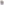 1. Утвердить:Перечень мест, на которые запрещается возвращать животных без владельцев, согласно приложению № 1 к настоящему постановлению;Перечень лиц, уполномоченных на принятие решений о возврате животных без владельцев на прежние места обитания животных без владельцев, согласно приложению № 2 к настоящему постановлению.2. Опубликовать настоящее постановление в официальном печатном издании Усть-Бакчарского сельского поселения «Официальные ведомости Усть-Бакчарское сельское поселение» и разместить на официальном сайте наименование муниципального образования.З. Контроль за исполнением настоящего постановления возложить на должностное лицо органа местного самоуправления.Глава Усть-Бакчарского сельскогопоселения	Е.М. ПчёлкинПриложение № 1УТВЕРЖДЕН постановлением Администрации Усть-Бакчарского сельского поселения от 29.09.2022  от №69Перечень мест, на которые запрещается возвращать животных без владельцевТерритории учреждений социальной сферыТерритории объектов здравоохраненияЗ. Территории образовательных организаций (школы, детские сады)Детские площадкиПридомовые территорииОбщественные территории (парки, скверы)ЗПриложение № 2УТВЕРЖДЕН постановлением Администрации Усть-Бакчарского сельского поселения от № 29.09.2022 № 69Перечень лиц, уполномоченных на принятие решений о возврате животных без владельцев на прежние места обитания животных без владельцевГлава Усть-Бакчарского сельского поселения